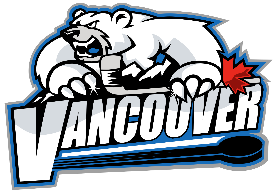 VMHA Annual General Meeting 2019Thursday, April 11, 2019 – 7:00pmBritannia Secondary School AuditoriumCall to order 7:12pm MOTION to approve the agenda by Nick Santorelli. Seconded by Pina Ventura. 	All in favour. Carried.MOTION to approve the 2018 AGM minutes by James Nedila.  Seconded by Stephen Partridge.	All in favour. Carried.PRESIDENT’S REPORTThank you to VMHA players & parents, team officials, PCAHA & BC Hockey.Reminder of the Johnny Mahovlich memorial Tuesday.PWA2 coach Stephen Gillis has located a kidney donor9 applicants for the Al Boyd bursaryMinor hockey is changing, requires an agile board. Special resolution to be presented reduces board from 15 members (quorum of 8) to 11 members (quorum of 6). Continuing move from operational to more policy-driven board.Thanks to board members, Jay Aikenhead & Lana SharpeCONSIDERATION OF THE FINANCIAL STATEMENTSVMHA is a healthy organization. Income remains flat, association challenged by declining registration numbers due in part to more options at Bantam/Midget levelTournament and clinic income increasingExcellent fundraising with Hockey Pool raising $25kExpenses consistent with exception of Equipment (jersey refresh strategy to continue into next season, approx. $15k per year) and Clinics (paid instructors)Gaming grant; previously $97k, $73k this year due to amount of unrestricted cash on hand. Increased spending and/or restricting cash with additional bursaries/scholarships should increase amount of grant receivedJohn Flipse: Any thought to creating a foundation?Cory Dobson: Does Board require assistance spending money?Board increasing ice, equipment & clinic-related spending, always open to other ideas from membersIan Garrett: Is there a budget for advertising (local papers, etc.)?Board working towards increasing social media presence as well as visibility within community; neighbourhood events, posters at community centres, etc.2019-2020 BudgetDecreasing registration numbers, estimate 544 kids for next season before attritionDiscount of 50% off registration for new-to-VMHA participantsAssumes gaming grant of $73kExpenses similar to previous years with exception of Equipment and ClinicsMOTION to approve financial statements (as presented) by Stephen Partridge. Seconded by John Seto.	All in favour. Carried.DIRECTOR OF HOCKEY REPORTPleased with allocation of resources for development in Initiation & C hockey and incorporation of VMHA alumni in coaching and clinic staff.Still improvements to be made in the combined H1/H2 programAtom & Pee Wee  Rep programs successful, some challenges at Bantam & Midget levelsDrive to increase membership going forwardIncrease development of C coachesQuestion: Can we decrease the number of kids on the ice during Initiation programs?Jay favours larger groups (18 players per team). Two teams practicing (36 kids) is manageable if coaches are well-supportedQuestion: C teams in upper age groups had full-ice practices, what about Atom C?4 Bantam C teams had full ice practices at 6am on weekends, Midget C shared practices during Sunset closure, otherwise full-ice starting at or after 9pm. Full ice practices in Atom/Pee Wee dependent upon available ice, scheduling of games takes priority over practices, especially during prime time.Question: What about ice going unused at the Agrodome?VMHA asked to be notified as ice became available at Agrodome however nothing was received.We don’t have access to ice allocated to other users (even if empty).Suggestion (Stu): look at additional off-ice development, gym rental, etc.TOURNAMENT DIRECTOR REPORTSuccessful tournament, would like to see additional volunteers beyond the members that help every year.Beginning work on the 2019 tournament. Will be Pina’s last year as tournament director.FUNDRAISING REPORT7 initiatives this year to raise funds and increase sense of community within VMHA. Total of $36k raised!Gear sale: by donation, raised $3000, still tonnes of gear on hand for next seasonHockey Day at VMHA: community event & 3-on-3 tourney to accompany Photo DayPuck n’ Party: SOLD OUT! $2000 raisedHockey Pool: $25k net proceeds, will be back next yearApparel program: partnered with Marilyn at Real Hip Clothing. $18k of apparel sold, $2700 kick-back to VMHABritannia Concession: thanks to Aiden Foxhall’s exceptional volunteerism, raised $4400Hockey Access Fund: Funded by Britannia Concession and matched by Britannia Community Centre to help kids who otherwise can’t afford to play.No increase in registration fees for 2019 due to excellence in fundraising this seasonEnhanced Volunteer Refund Policy Created to entice additional volunteers, reward members who do the workProject-specific opportunities, details available on VMHA website under Policies & ProceduresCONSIDERATION OF THE SPECIAL RESOLUTION TO AMEND THE BY-LAWS OF THE SOCIETYDISCUSSIONReducing size of the Board from 15 members to 11 by removing Registrar, Ice Allocator, Volunteer Coordinator and Referee in Chief from boardQuestion: Concerns about removing Referee in Chief? Position still exists, current RiC can carry on in role and be compensated for referee evaluations as is common in other associationsWould report to a VP (point of contact/voice on Board)J. Flipse: This is being done to reduce the number of board members, not eliminate the position within VMHA? There is no barrier to RiC attending board meetings?Kevin: That is correct.C. Dobson: Concerns about referee development/experience within VMHA?Jay: Existing RiC fully capable of doing the job, Board would like to be able to compensate RiC for evaluations.MOTION to amend by-laws (as presented) by John Flipse. Seconded by Stephen Partridge.	30 in favour. 0 opposed. CarriedNOMINATION OF LIFE MEMBERSKim HalladayELECTION OF DIRECTORS OF THE SOCIETYMOTION to dissolve current board (with exception of returning 2-year term members) by Kevin 		Cartwright. Seconded by Ian Garrett		All in favour. CarriedNOMINATIONSElection of President, 2019-2021Kevin Cartwright (accepts)No other nominationsPresident for 2019-2021 is Kevin Cartwright.Election of 2nd Vice President, 2019-2021James Nedila (accepts)Stephen Partridge (declines)No other nominations2nd Vice President for 2019-2021 is James Nedila.Election of Secretary, 2019-2021Lindsay Kelly (accepts)No other nominationsSecretary for 2019-2021 is Lindsay KellyElection of Equipment Manager, 2019-2021Derrick Young (declines)No other nominationsEquipment Manager remains vacant.Election of Coach Coordinator, 2019-2021Ryan Crago (accepts)No other nominationsCoach Coordinator for 2019-2021 is Ryan Crago.Election of Referee Assignor, 2019-2021Maria Johnston (accepts)No other nominationsReferee Assignor for 2019-2021 is Maria Johnston.Election of 3rd Vice President, 2019-2020Gord Rumohr (accepts)John Lavery (accepts, via email)Stephen Partridge (declines)No other nominations3rd Vice President for 2019-2020 is Gord Rumohr.MOTION to destroy the ballots by John Flipse. Seconded by Cecile Jun. 	All in favour. Carried	MOTION to adjourn by Pina Ventura. Seconded by Mark Mergaert. 	All in favour. Carried.ADJOURNED at 9:03pm.37 Members in attendance.